RKP: 24086Matični broj:	01740024OIB: 22515399253Grad: ZAGREB				Ulica DR.LUJE NALETILIĆA 1					Razina: 11Razdjel: 109Šifra djelatnosti: 8423Šifra grada: 133Oznaka Razdoblja: 01.01.-31.12.2022.Zakonski predstavnik: Smiljka Baranček			B I LJ E Š K EUZ GODIŠNJE FINANCIJSKO IZVJEŠĆE 01.01.-31.12.2022.UVOD:Osnovna djelatnost : izobrazbaB I L J E Š K E UZ BILANCU SA STANJEM 31.12.2022. GODINEBILJEŠKA BROJ 1.ŠIFRA B001 - IMOVINAStanje imovine na dan 31. 12. 2022. g. iznosi 6.738.442,87 kn ŠIFRA B002 – NEFINANCIJSKA IMOVINAUkupna vrijednost nefinancijske imovine na dan 31. prosinca 2022. godine iznosi ukupno 6.493.256,06 kn i veća je za 0,2% u odnosu na stanje 01. siječnja 2022., a odnosi se na:ŠIFRA 01 Neproizvedena dugotrajna imovina u iznosu 6.167.100,48 knŠIFRA 02 Proizvedena dugotrajna imovina u iznosu 302.485,58 knŠIFRA 05 Dugotrajna nefinancijska imovina u pripremi u iznosu 23.500,00 knŠIFRA 06 Proizvedena kratkotrajna imovina u iznosu 170,00 kn.BILJEŠKA BROJ 2.ŠIFRA 1 - FINANCIJSKA IMOVINAFinancijska imovina koja ukupno iznosi 245.186,81 kn i uvećana je za 16,6 % u odnosu na početno stanje.Financijska imovina odnosi se na novac u banci i blagajni -     ŠIFRA 11 u iznosu 29.889,48 kn financijska imovina odnosi se na novac u banci i blagajni ŠIFRA 12  ostala potraživanja obračun bolovanja preko 42 dana i ozljeda na radu, te potraživanja za refundaciju KOPPA u iznosu od 52.619,22 kn.-     ŠIFRA 16 potraživanja za prihode poslovanja u iznosu 3.106,00 kn-     ŠIFRA 19 rashodi budućih razdoblja u iznosu 159.572,11 knBILJEŠKA BROJ 3.ŠIFRA 23 OBVEZE ZA RASHODE POSLOVANJAObveze za  rashode poslovanja  iskazane su u ukupnom iznosu od 226.693,98 knŠIFRA 234 OBVEZE ZA FINANCIJSKE RASHODEObveze za financijske rashode iskazane su u ukupnom iznosu od 286,73 knŠIFRA 239 OSTALE TEKUĆE OBVEZE iskazane su u ukupnom iznosu od 60.455,93 knBILJEŠKA BROJ 4.REZULTAT POSLOVANJAUkupno ostvareni višak prihoda poslovanja na dan 31.12.2022. iznosi 15.386,83 knB I LJ E Š K EUZ IZVJEŠTAJ OPRIHODIMA I RASHODIMA, PRIMICIMA I IZDACIMA ZA RAZDOBLJE01.01.– 31.12.2022. GODINEŠIFRA 6 - PRIHODI POSLOVANJAOstvareni prihodi poslovanja tekuće godine na dan 31. prosinca 2022. godine, u iznosu od 2.061.983,65 kn, veći su za 16,8% od ostvarenog u izvještajnom razdoblju prethodne godine, zbog više doznačenih sredstava iz Državnog proračuna.ŠIFRA 64 – PRIHODI OD FINANCIJSKE IMOVINEU iznosu od  0,13 kn kao:prihodi od kamata na oročena sredstva i depozite po viđenju u iznosu  0,13 knŠIFRA 66 – PRIHODI OD PRODAJE PROIZVODA I ROBE TE PRUŽENIH                     USLUGA I PRIHODI OD DONACIJAU iznosu od  31.387,00 kn kao:prihodi od prodaje proizvoda i robe te pruženih usluga u iznosu  31.387,00 knŠIFRA 67 – PRIHODI IZ NADLEŽNOG PRORAČUNAU iznosu od  2.030.596,52 kn kao:prihodi  iz nadležnog proračuna u iznosu 2.030.596,52 knŠIFRA 3 - RASHODI POSLOVANJARashodi poslovanja tekuće godine na dan 31. prosinca 2022. godine, u iznosu od 2.028.188,78 kn,  veći su za 14,4% od ostvarenog u izvještajnom razdoblju prethodne godine.ŠIFRA 31 – RASHODI ZA ZAPOSLENEU iznosu od  1.597.639,93 kn kao:rashodi za zaposlene u iznosu 1.597.639,93 knŠIFRA 32 – MATERIJALNI RASHODIU iznosu od  428.510,86 kn kao:materijalni rashodi u iznosu 428.510,86 knŠIFRA 34 – FINANCIJSKI RASHODIU iznosu od  2.037,99 kn kao:rashodi bankarskih usluga i usluga platnog prometa u iznosu 2.037,99 knŠIFRA X005 – VIŠAK PRIHODAOstvaren je višak prihoda poslovanja u iznosu od 27.078,17 kn.Manjak prihoda preneseni iznosi 11.691,34 kn.Višak prihoda raspoloživ u sljedećem razdoblju iznosi 15.386,83 kn.Na ostvaren višak u prošloj godini utjecalo je povećanje vlastitih prihoda od pruženih usluga (smještaj, noćenje).B I LJ E Š K EUZ IZVJEŠTAJ O PROMJENAMA U VRIJEDNOSTI I OBUJMUIMOVINE I OBVEZA ZA RAZDOBLJE– 31.12.2022. GODINEŠIFRA P016 - PROMJENE U OBUJMU NEFINANCIJSKE IMOVINEU iznosu od 77.349,23 kn s osnova prijenosa imovine bez naknade, a odnosi se na nabavu od Ministarstva pravosuđa i uprave	- Odluka MPU o prijenosu informatičke opreme vrijednosti 15.766,55 kn	- Rješenje KZ Lepoglava, pločasti namještaj vrijednosti 61.467,68 kn,te donacija zaštitnih sredstva od Ravnateljstva civilne zaštite u iznosu od 115,00 kn.B I LJ E Š K EUZ IZVJEŠTAJ O OBVEZAMA-  31.12.2022. GODINEstanje obveza na kraju izvještajnog razdoblja (ŠIFRA V006) iznosi: 226.693,98 kn od čega se:na nedospjele obveze   	   226.693,98   knNedospjele obveze odnose se na:-	Obveze za zaposlene u iznosu			140.053,17 kn-	Obveze za materijalne rashode u iznosu		  25.898,15 kn-	Obveze za ostale financijske rashode u iznosu	       286,73 kn-	Ostale tekuće obveze u iznosu		              60.455,93 kn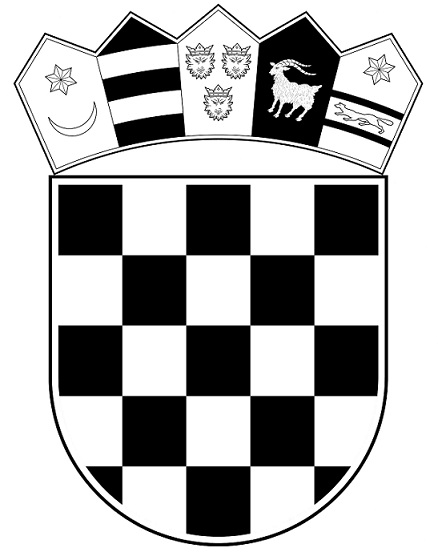 REPUBLIKA HRVATSKAMINISTARSTVO PRAVOSUĐA I UPRAVE      UPRAVA ZA ZATVORSKI SUSTAV                          I PROBACIJU             Centar za izobrazbu u Zagrebu